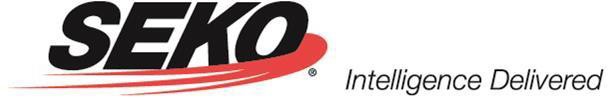 Política de Treinamento de Segurança e Conscientização de Ameaças da SEKO Worldwide LLC e da SEKO Customs Brokerage Inc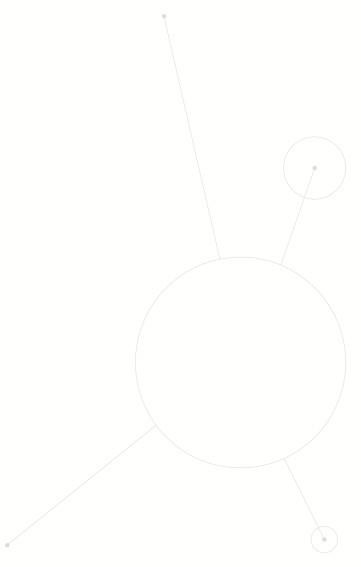 A SEKO é participante da Parceria Aduaneira e Comercial Contra o Terrorismo (CTPAT) e é responsável pela implementação, revisão anual e aplicação consistente desta política. Todo treinamento será documentado no Sistema de Gestão de Aprendizagem (LMS) da SEKO. O treinamento de atualização será realizado pelo menos uma vez por ano, ou à medida que os procedimentos e as ameaças à segurança mudarem.Todos os colaboradores receberão treinamento sobre os seguintes temas:O programa CTPAT — finalidade, objetivos e a intenção dos critérios mínimos de segurançaAcordos de Reconhecimento Mútuo e outros programas governamentais (programas AEO, PIP etc.)Questões específicas da empresa que se aplicam ao CTPATControles de acessoControles de dispositivo de acessoProcedimentos para visitantesProcedimentos de escoltaPessoas desafiadoras que parecem não autorizadasRelato de incidentes/Preocupações de segurançaConspirações internasSegurança físicaEstacionamentoCercamentoIluminaçãoEstrutura do edifícioPortões e portariasDispositivos de bloqueio e controles principais/sistemas de alarme e monitoramento em vídeoTodos os funcionários receberão treinamento sobre os tópicos acima como parte do processo de contratação e treinamento contínuo à medida que as políticas mudarem.Outros funcionários podem receber treinamento especial dependendo de suas atribuições de trabalho, por exemplo:Procedimento de Tecnologia da Informação para todos os usuários de computadorControles de vedação e inspeção e inspeção de contêiner/reboque para o pessoal da doca de cargaRastreamento e monitoramento para despachantes, gerentes e outro pessoal apropriadoPreparação, revisão e envio de documentosIndicadores de envio suspeitoPacotes suspeitosTreinamento de sistemas de alarmeProcedimentos de triagem de segurançaReavaliação periódicaRealização de avaliações de riscoRealização de triagem de parceiros de negóciosComo realizar verificações de segurança durante visitas às unidades dos parceiros de negóciosComo participante do CTPAT, a SEKO fornece ao Serviço de Alfândega e Proteção de Fronteiras dos EUA (CBP) as informações de segurança aplicáveis por meio do Portal CTPAT. A SEKO monitora e é monitorada por seus parceiros de negócios que também são membros do CTPAT por meio do Portal CTPAT.Para obter informações sobre CTPAT ou outros programas de segurança da cadeia de suprimentos dos quais a SEKO participa, entre em contato com Compliance@sekologistics.comSEKO Logistics, 1501 East Woodfield Road, Suite 210E, Schaumburg, IL 60173| EUA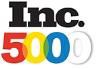 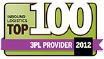 E-mail: hello@sekologistics.com Ligação Gratuita: +1 800 228 2711 Tel: +1 630 919 4800www.sekologistics.com